M1 Satellitenbild Europa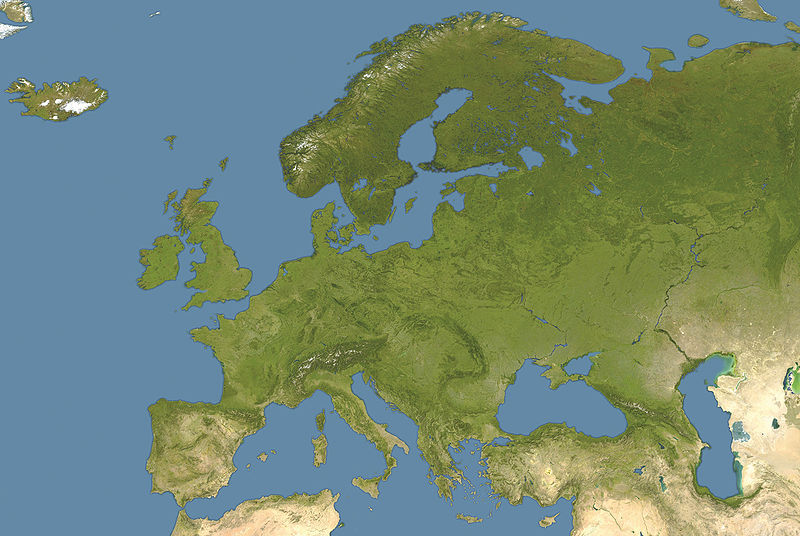 DateinameM1 Satellitenbild EuropaKurzbelegWikipedia 2008: o.S.LangbelegWikipedia (2008): Europa satellite image location map. <http://commons.wikimedia.org/wiki/File:Europe_satellite_image_location_map.jpg> (Zugriff: 2015-03-23).Lizenz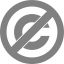 MaterialtypKarte – Satellitenbild